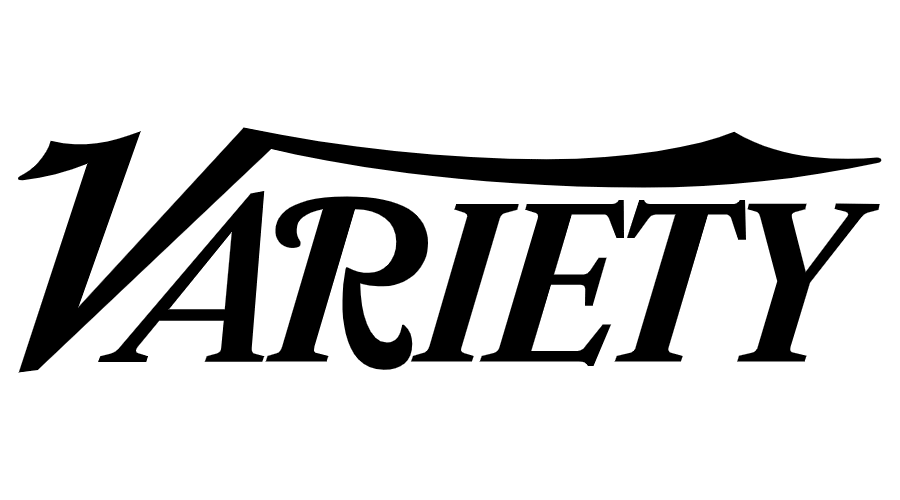 December 4, 2020“Saweetie has taken the rap world by storm this year with her no-nonsense lyricism and breezy ’90s flow.” – Varietyhttps://variety.com/2020/music/news/saweetie-tiktok-pretty-bitch-music-1234846562/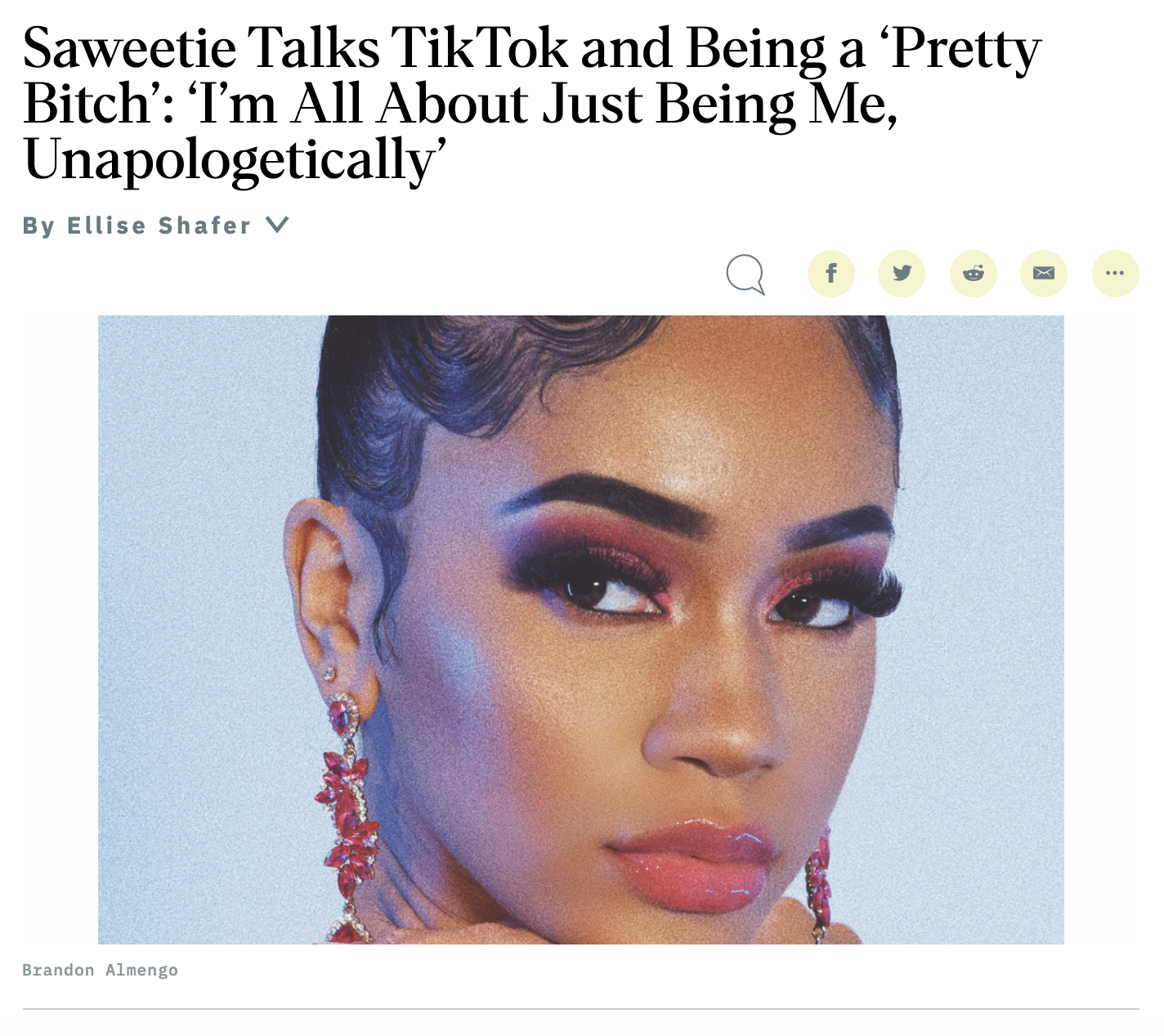 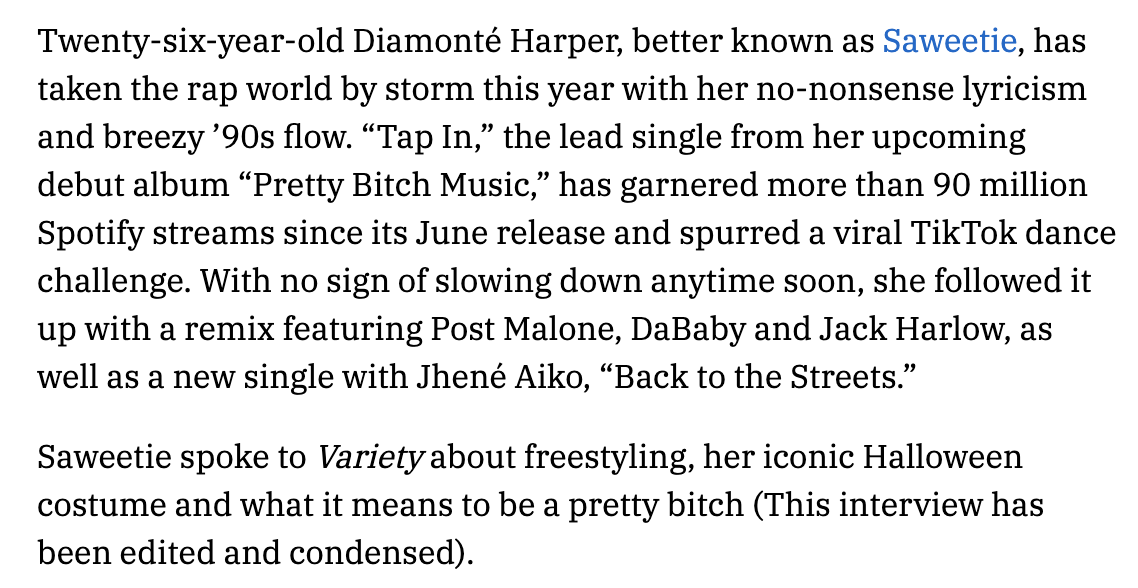 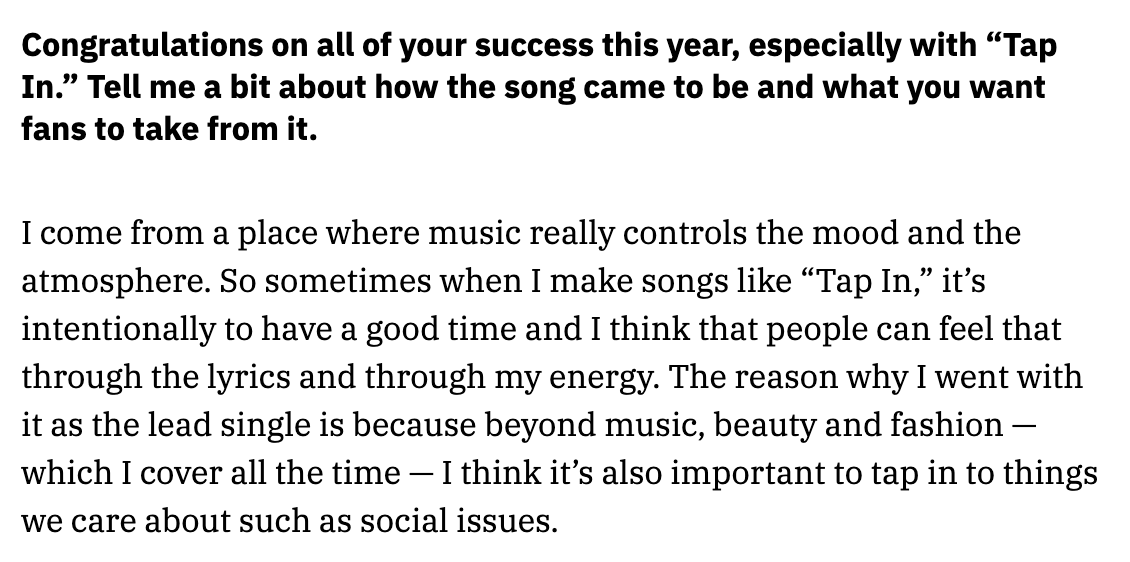 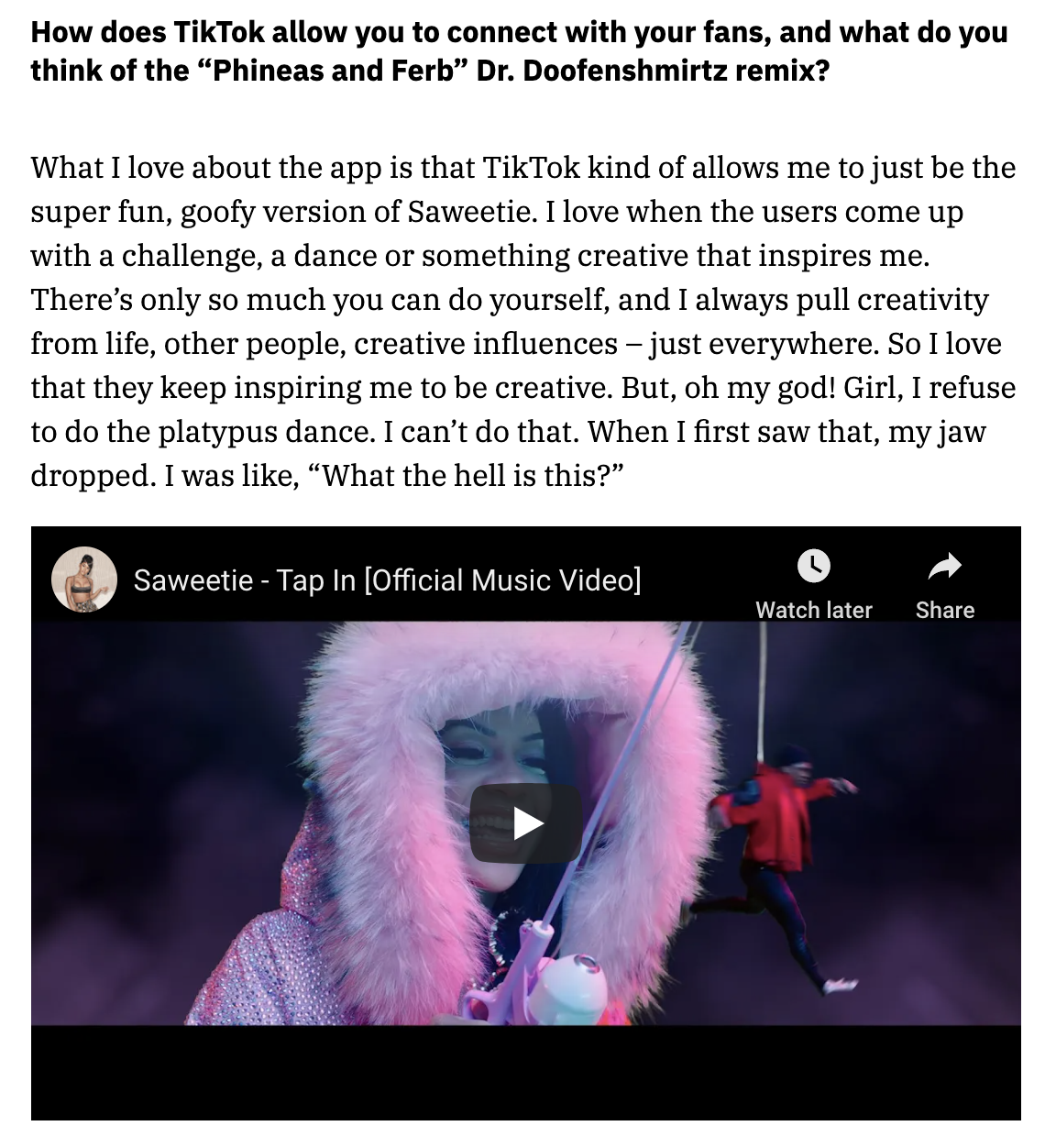 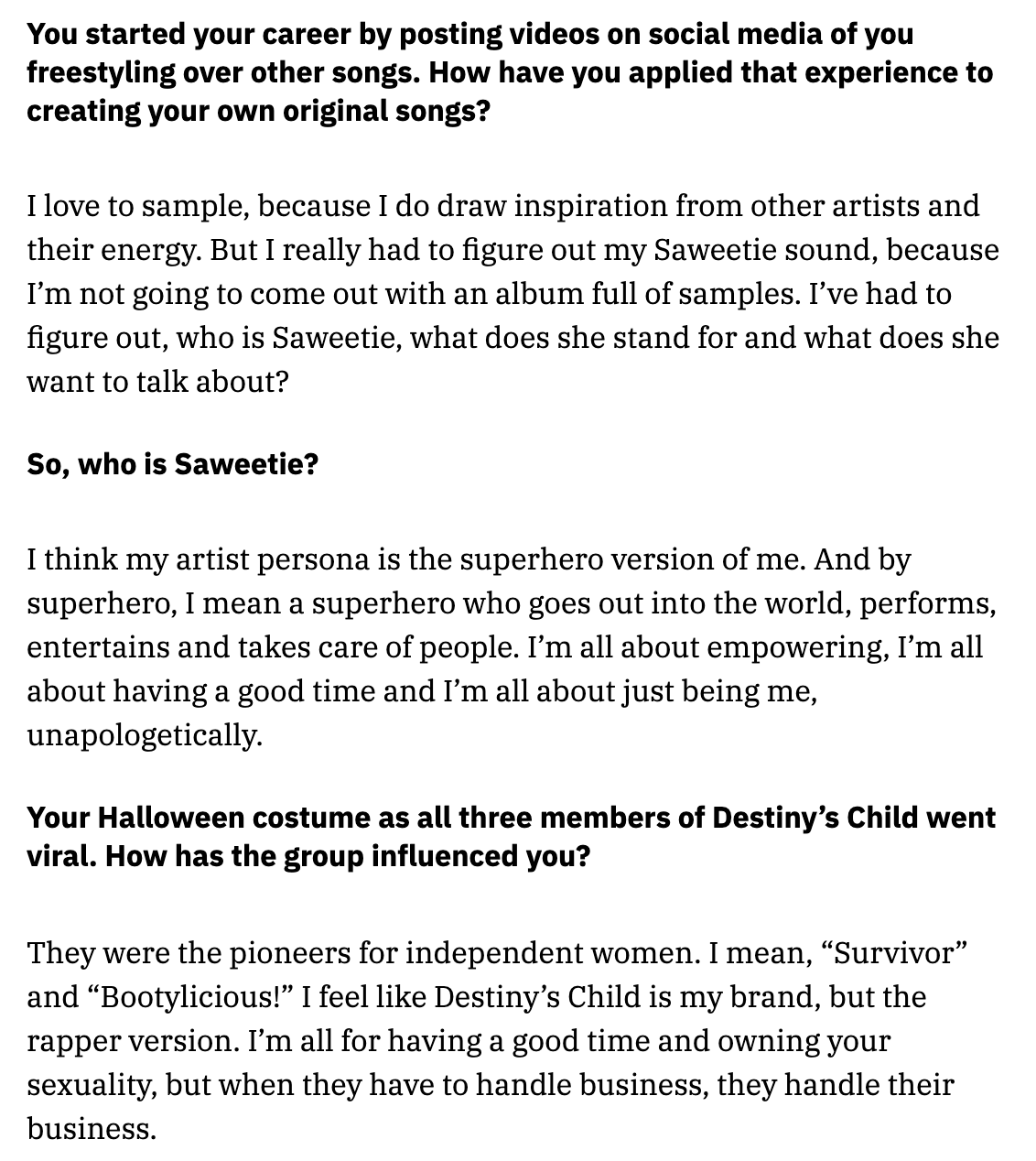 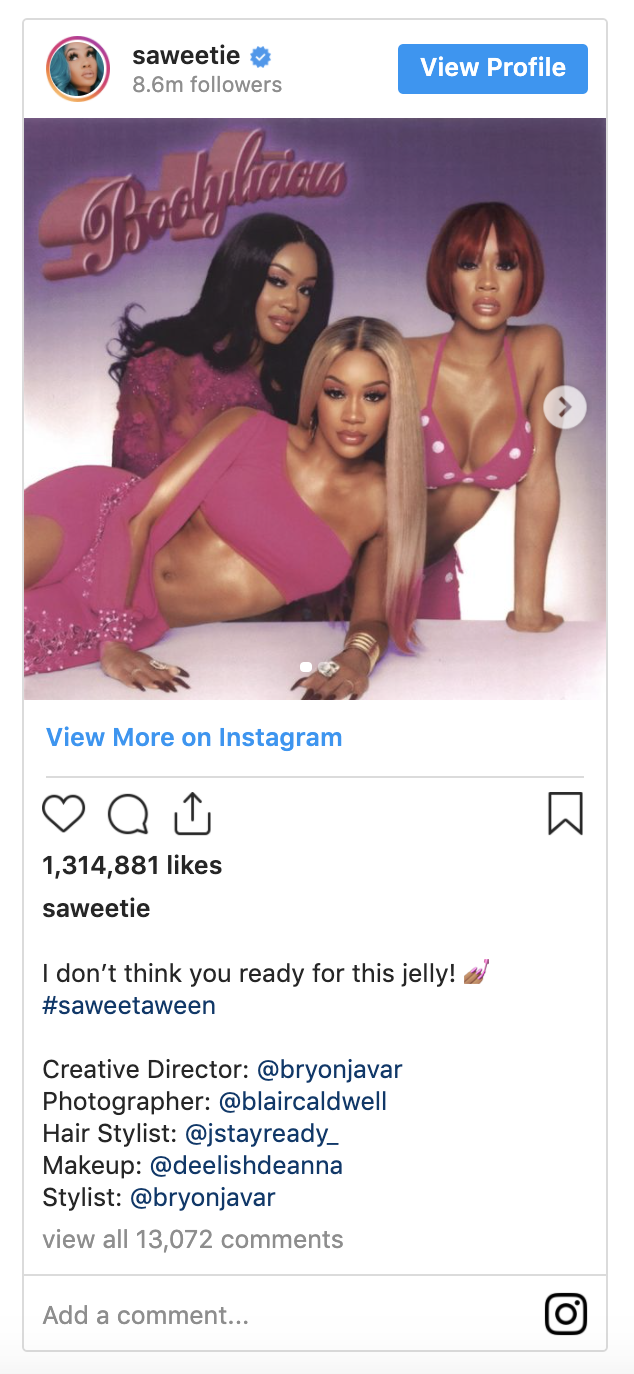 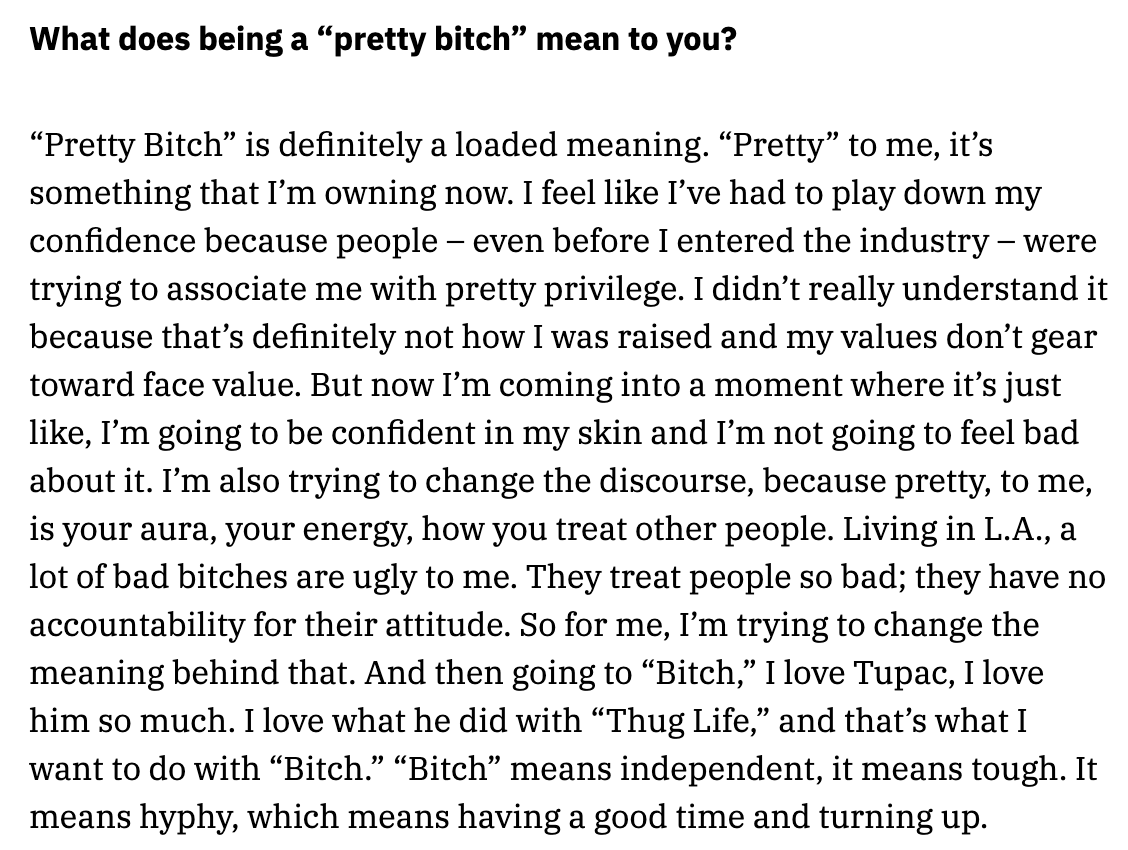 